
AULA 24 - 16/08 A 20/08.No vídeo abaixo, vamos conhecer um pouco mais sobre a histórida do cantor e compositor Luiz Gonzaga – Rei do Baião. Luiz Gonzaga levou os ritmos nordestinos para todo o Brasil, e tornou-se um dos maiores cantores de nosso país. Em suas composições, Luiz Gonzaga retrata o cotidiano dos nordestinos, falando em forma de música um pouco de seus sofrimentos e alegrias vividos em nosso Nordeste brasileiro. https://youtu.be/BUnbMvAFnnkApós assistir ao vídeo, faça um resumo com as suas próprias palavras falando um pouco sobre este grande nome da música brasileira. 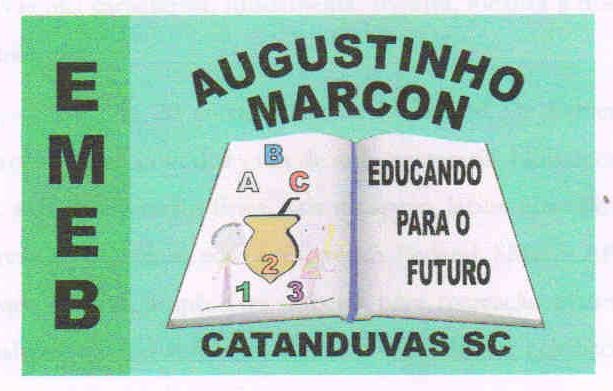 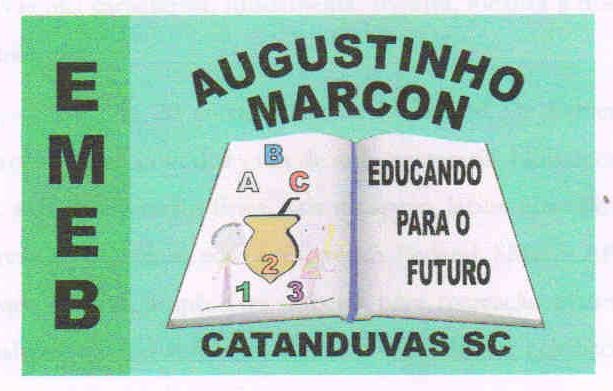 Escola Municipal de Educação Básica Augustinho Marcon. Catanduvas, agosto de 2021. Diretora: Tatiana Bittencourt Menegat.  Assessora Técnica Pedagógica: Maristela Apª. Borella Baraúna. Assessora Técnica Administrativa: Margarete Petter Dutra. Professor: Luan Cezar Ribeiro da SilvaDisciplina: Música  Turma: 5º ano  Aluno: ___________________________________________